AufgabeDer folgende Link zeigt ein Gedicht von Hugo Ball mit dem Titel Karawane. 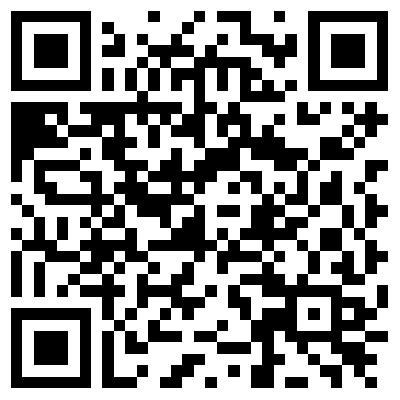 https://de.wikipedia.org/wiki/Hugo_Ball#/media/Datei:Hugo_ball_karawane.pngVorgehensweise für die KlasseLesen Sie das Gedicht durch. Notieren Sie Ihre Assoziationen. Bilden Sie 6 Gruppen in Ihrer Klasse. Jede Gruppe erhält den Auftrag, das Gedicht vorzutragen und aufzusprechen. Allerdings trägt jede der Gruppen das Gedicht in einer anderen Stimmung vor. Die Lehrkraft teilt den einzelnen Gruppen die Stimmung zu. (z. B. Rede eines Politikers, Liveübertragung Sportevent, Tratsch und Klatsch im Treppenhaus, Stammtischgespräch, Unterricht mit Lehrervortrag…)Nach dem Anhören des Vortrages durch die Mitschülerinnen und Mitschüler versuchen die anderen Gruppen die vorgetragene Stimmung zu ermitteln. Sie begründen, wie sie aufgrund der Vortragsweise, zu Ihrer Einschätzung gekommen sind. Vorgehensweise für die GruppenÜberlegen Sie in der Gruppe, wie Sie die zugeteilte Stimmung umsetzen wollen. Klären Sie folgende Punkte: Wer trägt welchen Vers / welchen Teil vor?Wie soll betont und gesprochen werden? Welche Geräusche, Töne, Musik und Atmo benötigen Sie? Sie können diese unter https://www.ndr.de/kultur/hoerspiel/hoerspiel_in_der_schule/Hoerspiel-zum-Selbermachen,hoerspielinderschule892.html finden und in Ihren Vortrag einbauen. 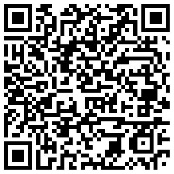 Öffnen Sie eine Anwendung, mit der Sie den Vortrag aufsprechen. Sie können dazu z.B. iMovie verwenden oder Audacity. Speichern Sie den Vortrag und legen ihn in Ihrer Lernplattform ab, um diesen Ihren Mitschülerinnen und Mitschülern zu präsentieren. LinktippsGeräusche zum download http://www.auditorix.de/kinder/hoerwelten/geraeusche/geraeusche-box/?L=670 